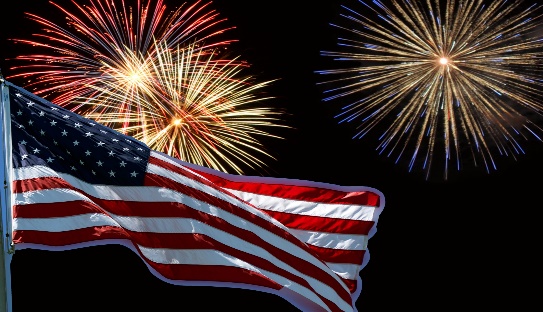 The Villages Republican Club 2023 KICKOFF!		By Cathy PopeWelcome the New Year by joining us for our first 2023 General Meeting.January 7, 2023, Foothill Center, 5:00 p.m.–8:00 p.m.Meat and Cheese Platters, Rolls and Water ProvidedPlease bring your favorite appetizer, side dish, or dessert to share BYOBWe wish you and your loved ones’ good health, Merry Christmas, Happy Hanukkah, and a joyous holiday season.  We look forward to getting together again in friendship and purpose.RSVP no later than January 2, 2023, to Jean Corrigan at 408-223-8676 or email jeanmcorrigan36@gmail.com